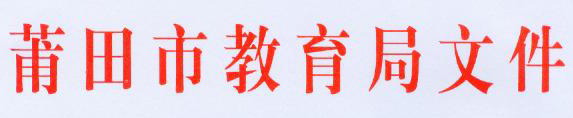 莆教人〔2017〕70号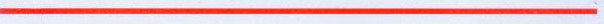 转发福建省教育厅关于公布“十三五”第一批中小学学科教学带头人和名校长后备培养培训人选名单的通知各县区（管委会）教育局（事务局），市教师进修学院、市直各有关学校：根据《福建省教育厅关于遴选"十三五"第一批中小学学科教学带头人和名校长后备培养培训人选的通知》(闽教师〔2017〕9号)要求，经省教育厅审核公示，我市黄丽珠等57人被确定为省“十三五”第一批中小学学科教学带头人培养人选、林清龙等51人被确定为省“十三五”第一批中小学名校长后备培训人选，现将《福建省教育厅关于公布“十三五”第一批中小学学科教学带头人和名校长后备培养培训人选名单的通知》（闽教师[2017]52号）转发给你们。各县区（管委会）教育行政部门、各有关学校要督促入选的培养培训对象认真参加学习研修活动，刻苦钻研业务，勇于开拓创新，不断提高教育教学水平和教育管理能力，在推进我市中小学教育教学改革中充分发挥引领、示范和辐射作用。附件：1、《福建省教育厅关于公布“十三五”第一批中小学学科教学带头人和名校长后备培养培训人选名单的通知》（闽教师[2017]52号）                                  莆田市教育局                                 2017年9月19日（此件依申请公开）附件1：福建省教育厅关于公布“十三五”第一批中小学学科教学带头人和名校长后备培养培训人选名单的通知闽教师〔2017〕52号各设区市、平潭综合实验区教育局，省属中小学、幼儿园，各有关单位：根据《福建省教育厅关于遴选"十三五"第一批中小学学科教学带头人和名校长后备培养培训人选的通知》(闽教师〔2017〕9号)要求，在各地推荐基础上，经审核公示，确定我省“十三五”第一批中小学学科教学带头人培养人选共633人、名校长后备培训人选共482人，现将名单予以公布。希望各地和有关单位督促入选的培养培训对象认真参加学习研修活动，刻苦钻研业务，勇于开拓创新，不断提高教育教学水平和教育管理能力，在推进中小学教育教学改革中充分发挥引领、示范和辐射作用。希望培养培训任务承担机构进一步优化培养培训方案，创新培养培训模式，加强过程管理和考核评价，着力提高培养培训质量。                                  福建省教育厅                                 2017年7月26日福建省“十三五”第一批中小学学科教学带头人培养人选名单福建省“十三五”第一批中小学名校长后备培训人选名单莆田市教育局办公室               2017年9月19日印发中学语文：34人中学语文：34人中学语文：34人姓  名工作单位培养单位葛莉茜福州金山中学福建教育学院陈  琳福建师范大学附属中学福建教育学院刘  波福州教育研究院福建教育学院苏丽英福州格致中学鼓山校区福建教育学院高艳红福州高级中学福建教育学院许  萍福建师范大学第二附属中学福建教育学院林  煖福州第四中学福建教育学院陈茜茜厦门集美中学福建教育学院欧阳国胜厦门外国语学校福建教育学院戴小彬泉州第九中学福建教育学院林玉荣泉州市泉港区第五中学福建教育学院王  毅南安市侨光中学福建教育学院易宝琳安溪俊民中学福建教育学院刘晓梅永春美岭中学福建教育学院鲍国富晋江市第一中学福建教育学院黄  鹏漳州市第五中学福建教育学院许志东漳浦第一中学福建教育学院黄向阳漳州华侨中学福建教育学院郑晓东云霄元光中学福建教育学院黄丽珠莆田砺青中学福建教育学院陈伟海莆田第十中学福建教育学院许家豪莆田第二中学福建教育学院吴光明三明市列东中学福建教育学院陈荔平三明第一中学福建教育学院苏元楚大田县教师进修学校福建教育学院吴金华建瓯第一中学福建教育学院蒋  敏武夷山第二中学福建教育学院林立琼龙岩第二中学福建教育学院谢亮超永定第一中学福建教育学院黄思源漳平市教师进修学校福建教育学院陈  晖龙岩第一中学福建教育学院张海容宁德市高级中学福建教育学院缪水金柘荣县第一中学福建教育学院周  日平潭第一中学福建教育学院中学数学：33人中学数学：33人中学数学：33人姓  名工作单位培养单位李  霞福州教育研究院福建师范大学杨勤春福州金山中学福建师范大学郑锦辉长乐市教师进修学校福建师范大学柯  圣福州屏东中学福建师范大学鄢  坚闽江学院附属中学福建师范大学许秀亮福州第二中学福建师范大学王朝晖福州第十二中学福建师范大学陈海烽厦门五缘实验学校福建师范大学刘  伟厦门集美中学福建师范大学黄  雄厦门双十中学福建师范大学林建森石狮市石光中学福建师范大学洪金坚南安市第三中学福建师范大学徐建新德化第一中学福建师范大学周玉宝泉州市丰泽区教育科学研究室福建师范大学柯炳春泉州市泉港区教师进修学校福建师范大学汤向明泉州第一中学福建师范大学沈晓生诏安县怀恩中学福建师范大学张兵源漳州市普通教育教学研究室福建师范大学林运来厦门大学附属实验中学福建师范大学方丽勤云霄县教师进修学校福建师范大学许梅容莆田市荔城区教师进修学校福建师范大学戴建仁莆田市教师进修学院福建师范大学蔡海涛莆田第二中学福建师范大学黄和悦三明列东中学福建师范大学陈桂芬三明第九中学福建师范大学潘  凌南平第一中学福建师范大学王国芳浦城县第三中学福建师范大学邱星明龙岩第一中学福建师范大学饶智荣连城县第一中学福建师范大学廖易新漳平市第二中学福建师范大学蒋满林古田第一中学福建师范大学苏华春宁德市民族中学福建师范大学薛腊松平潭第三中学福建师范大学中学英语：30人中学英语：30人中学英语：30人姓  名工作单位培养单位陈雪燕福州第八中学福建师范大学陈  榕福州华侨中学福建师范大学吴雪峰罗源第一中学福建师范大学周  晖福州第二中学福建师范大学许  蓉福州第八中学福建师范大学石青萍福州第七中学福建师范大学林  筠福州则徐中学福建师范大学林才回厦门市教育科学研究院福建师范大学张惠珍厦门第六中学福建师范大学涂  剑泉州现代中学福建师范大学李长余永春第一中学福建师范大学林希璇泉州市第十中学福建师范大学庄清雄泉州市泉港区民族中学福建师范大学王仁杰泉州市培元中学福建师范大学郑海容泉州实验中学福建师范大学许一纯诏安县南城中学福建师范大学唐丽芳云霄第一中学分校福建师范大学赖汀华漳州市芗城中学福建师范大学俞聪妹莆田市城厢区南门学校福建师范大学周  祥莆田第一中学福建师范大学陈淑琼莆田第十中学福建师范大学杜秀玉大田县第六中学福建师范大学乐  园三明第一中学福建师范大学卓  琛南平市第四中学福建师范大学金丽萍南平市第三中学福建师范大学钟颖芳龙岩第一中学福建师范大学蔡华茂上杭第四中学福建师范大学童丽华龙岩第一中学分校福建师范大学王  莉宁德市民族中学福建师范大学范  英寿宁第一中学福建师范大学中学政治：19人中学政治：19人中学政治：19人姓  名工作单位培养单位杨秀珍福州第十九中学福建师范大学林  颖福州教育研究院福建师范大学郑丽红福州金山中学福建师范大学汪秀春厦门集美中学福建师范大学陈新彬惠安荷山中学福建师范大学陈惠民泉州市泉港区圭峰中学福建师范大学邵  晏泉州第一中学福建师范大学赵幼明漳州第一中学分校（漳州第七中学）福建师范大学黄敬辉云霄县云陵工业开发区第一学校福建师范大学张彩云莆田第二中学福建师范大学陈爱金莆田第五中学福建师范大学李清朋清流县第一中学福建师范大学余绍会泰宁第一中学福建师范大学欧  捷南平市高级中学福建师范大学范美琴松溪县第三中学福建师范大学杨  芳连城县第一中学福建师范大学林  峰龙岩第一中学福建师范大学姚穗珍霞浦县第六中学福建师范大学周问奇福鼎市第一中学福建师范大学中学历史：19人中学历史：19人中学历史：19人姓  名工作单位培养单位郑  辉福州第二中学福建教育学院李碧珍福州江南水都中学福建教育学院林小玲福州第四十中学福建教育学院谢志芳厦门市教育科学研究院福建教育学院陈金梅泉州第九中学福建教育学院王水源南安国光中学福建教育学院刘丹凤永春县教师进修学校福建教育学院李  玉漳州第一中学福建教育学院邱俊香漳州第三中学福建教育学院陈耿义莆田第八中学福建教育学院林建明莆田第五中学福建教育学院刘秋谷大田县鸿图中学福建教育学院刘新明三明第九中学福建教育学院张英勇南平第一中学福建教育学院张宜婢建瓯第一中学福建教育学院李义初上杭县第一中学福建教育学院杨佳攀龙岩第一中学分校福建教育学院纪  业福鼎第一中学福建教育学院薛梅芳宁德第五中学福建教育学院中学地理：20人中学地理：20人中学地理：20人姓  名工作单位培养单位吴孟宇永泰县教师进修学校福建师范大学张晓霞福州金山中学福建师范大学吴小勇福州第四中学福建师范大学沈汝丑厦门市禾山中学福建师范大学柯旺花厦门市松柏中学福建师范大学罗牧青泉州市第六中学福建师范大学吴健康晋江市毓英中学福建师范大学陈思明惠安第一中学福建师范大学吴月萍南靖县第一中学福建师范大学吴棋楠云霄元光中学福建师范大学李丽阳莆田第五中学福建师范大学林彩霞莆田第六中学福建师范大学魏彩平三明市列东中学福建师范大学邓谋雨清流县第一中学福建师范大学何丽华建瓯第一中学福建师范大学邹定琴南平市教师进修学院福建师范大学梅国红武平第一中学福建师范大学沈明辉龙岩第二中学福建师范大学卓国辉福鼎第四中学福建师范大学余爱惠宁德市东侨经济技术开发区中学福建师范大学中学物理：21人中学物理：21人中学物理：21人姓  名工作单位培养单位曹义才长乐第二中学福建师范大学陈炜烜福建师范大学附属中学福建师范大学黄巧曦福州第七中学福建师范大学雷行亮厦门市松柏中学福建师范大学林达彬石狮市石光中学福建师范大学陈振宇南安市诗山中学福建师范大学郑成绩晋江市高登中学福建师范大学陈伟森漳州华侨中学福建师范大学沈希克诏安县边城中学福建师范大学陈金贵莆田第四中学福建师范大学祁特丽莆田第五中学福建师范大学陈金轩明溪第一中学福建师范大学郑昌洋三明第二中学福建师范大学江  翔永安市第一中学福建师范大学林  莉南平第一中学福建师范大学林  斌南平剑津中学福建师范大学徐旭光光泽第一中学福建师范大学梁泽君龙岩第一中学福建师范大学涂振章龙岩市高级中学福建师范大学李闷心宁德市教师进修学院福建师范大学彭明河宁德第一中学福建师范大学中学化学：21人中学化学：21人中学化学：21人姓  名工作单位培养单位杨  颖福州第四中学福建师范大学丁  樱福州屏东中学福建师范大学许玉明福州教育学院附属中学福建师范大学梁弘文厦门第一中学福建师范大学蔡天津石狮市石光中学福建师范大学叶永谦南安市侨光中学福建师范大学李辉力泉州第三中学福建师范大学陈新华漳州市普通教育教学研究室福建师范大学姚亮发长泰县第二中学福建师范大学黄云鹏莆田第二中学福建师范大学谢建武莆田第二十五中学福建师范大学李似麒三明第二中学福建师范大学刘秋芳大田县第六中学福建师范大学黄文华永安市第一中学福建师范大学黎小兵邵武第一中学福建师范大学钟晓英浦城县第二中学福建师范大学曾文锋龙岩第一中学福建师范大学杨梓生龙岩市普通教育教学研究室福建师范大学李元华龙岩第一中学福建师范大学郭志东宁德市高级中学福建师范大学张  坚霞浦第一中学福建师范大学中学生物：21人中学生物：21人中学生物：21人姓  名工作单位培养单位张  锋福建省普教室福建师范大学张兴宇福州第一中学福建师范大学吴向阳福州教育研究院福建师范大学叶  舒福州第二中学福建师范大学张  琦厦门第一中学福建师范大学黄东姐南安市第一中学福建师范大学谢祥阳惠安惠南中学福建师范大学魏少梅永春第一中学福建师范大学陈秋香漳州市普通教育教学研究室福建师范大学朱巧玉云霄第一中学福建师范大学朱淑芳漳州第五中学福建师范大学魏慧晶莆田市涵江区国欢镇中学福建师范大学林顺仁莆田第十二中学福建师范大学朱毅鸿三明市三元区教师进修学校福建师范大学吴金花明溪县第一中学福建师范大学朱晓燕南平市普通教育教学研究室福建师范大学黄秀芝松溪第一中学福建师范大学刘焕书上杭县第一中学福建师范大学陈小河漳平市永福中学福建师范大学黄爱芳福安第一中学福建师范大学邢爱妹霞浦第一中学福建师范大学中学音乐：23人中学音乐：23人中学音乐：23人姓  名工作单位培养单位王艳红福州教育研究院福建师范大学许  文福州第八中学福建师范大学王梅容福州铜盘中学福建师范大学刘晨曦福建省普通教育教学研究室福建师范大学陈萍凤长乐第二中学福建师范大学池小妍福建师范大学附属中学福建师范大学陈  琦厦门第六中学福建师范大学洪瑾宜厦门市槟榔中学福建师范大学郑芳卉泉州市第七中学福建师范大学黄秀清泉州市丰泽区教师进修学校福建师范大学杨海燕晋江市毓英中学福建师范大学吴小虹德化鹏祥中学福建师范大学范大连漳州第三中学福建师范大学吴一莉莆田市文献中学福建师范大学郑  征莆田第七中学福建师范大学林  玲三明市梅列区第一实验学校福建师范大学官秀金清流县城关中学福建师范大学池  晶南平市普通教育教学研究室福建师范大学叶玉洪南平第一中学福建师范大学郭兆楠上杭县教师进修学校福建师范大学林巧惠龙岩第一中学福建师范大学吴  贞福安第一中学福建师范大学黄晓洁福鼎第六中学福建师范大学中学美术：23人中学美术：23人中学美术：23人姓  名工作单位培养单位谢赠生福州教育研究院福建师范大学胡元冲福州教育学院第二附属中学福建师范大学陈  莹福建师范大学第二附属中学福建师范大学黄一灵福清元樵中学福建师范大学林  翔福州第四中学福建师范大学翁东亭福州第三中学福建师范大学郑宝珍厦门市教育科学研究院福建师范大学陈晓州厦门市翔安一中福建师范大学吴自成南安市水头中学福建师范大学潘力晖泉州第六中学福建师范大学魏清江泉州第五中学福建师范大学曾小萍晋江市南岳中学福建师范大学朱春风云霄第一中学福建师范大学邹泉安华安县华丰中学福建师范大学卢志彤莆田市涵江区教师进修学校福建师范大学黄碧玉莆田第十二中学福建师范大学池宝玉三明第九中学福建师范大学陈俏梅南平市高级中学福建师范大学陈  强南平市第四中学福建师范大学张泉清上杭县教师进修学校福建师范大学陈水长长汀县水口中学福建师范大学张维珍屏南县华侨中学福建师范大学薛宇杉宁德第一中学福建师范大学中学体育：24人中学体育：24人中学体育：24人姓  名工作单位培养单位钟玲玲福州金山中学福建师范大学林月萍福州第四十中学福建师范大学刘旭光闽江学院附属中学福建师范大学欧阳虹长乐第七中学福建师范大学林宇彩福建师大附属中学福建师范大学郑斌庆福州第一中学福建师范大学吴智鹉厦门市集美区教师进修学校福建师范大学林  悦厦门市湖滨中学福建师范大学傅培志南安市宝莲中学福建师范大学张向东泉州第一中学福建师范大学林裕西泉州第五中学福建师范大学钟竹阳泉州培元中学福建师范大学陈  红云霄第一中学福建师范大学王维华南靖县第一中学福建师范大学吴荔明莆田第五中学福建师范大学林  伟莆田市秀屿区实验中学福建师范大学林思超尤溪第一中学福建师范大学吴壮志南平市第三中学福建师范大学王其庆南平市建阳第三中学福建师范大学林丁辰武平县第二中学福建师范大学陈常青武平县第二中学福建师范大学曾连英龙岩市第二中学福建师范大学廖志强宁德市蕉城区蕉城中学福建师范大学夏旭峰宁德市高级中学福建师范大学中学综合实践活动：23人中学综合实践活动：23人中学综合实践活动：23人姓  名工作单位培养单位马春晖连江尚德中学福建教育学院林  昉福州教育研究院福建教育学院余新树福州华侨中学福建教育学院周传扬福州江南水都中学福建教育学院赵乐斌福州市晋安区教师进修学校福建教育学院章盛智福州第八中学福建教育学院项慧芳厦门市槟榔中学福建教育学院庄水管同安第一中学福建教育学院朱仕成南安市国光中学福建教育学院颜  亮泉州第九中学福建教育学院陈水平惠安荷山中学福建教育学院张昱峥晋江市养正中学福建教育学院曾惠君漳州第八中学福建教育学院黄建芬莆田第一中学福建教育学院林建煌莆田第五中学福建教育学院聂其东三明市梅列区教师进修学校福建教育学院李正富三明市教育科学研究所福建教育学院杨小健南平第一中学福建教育学院吴  昊邵武第一中学福建教育学院邱静芳龙岩第一中学福建教育学院严德良龙岩市普通教育教学研究室福建教育学院林  雄宁德市教师进修学院福建教育学院刘  红宁德蕉城中学福建教育学院小学语文：62人小学语文：62人小学语文：62人姓  名工作单位培养单位陈  敏福州市象园小学集美大学吴志诚福州教育学院附属第四小学集美大学陈秀娟福州教育学院附属第四小学集美大学池朱兴闽清县池园镇中心小学集美大学李清华福州市钱塘小学集美大学黄  森厦门五缘第二实验学校集美大学陈夏兰厦门第二实验小学集美大学叶雪冰厦门市安兜小学集美大学许冰环厦门市同安区教师进修学校附属小学集美大学李秀纺晋江市第二实验小学集美大学林仁忠晋江市紫帽镇中心小学集美大学叶锦绵南安市教师进修学校集美大学钟素丽漳州市通北中心小学集美大学施  婧漳州市普通教育教学研究室集美大学杨文钦平和县金华小学集美大学林晓静莆田市荔城区梅峰小学集美大学林莺歌莆田市秀屿区实验小学集美大学吴丽芳三明市教育科学研究所集美大学幸卫芳三明学院附属小学集美大学刘友乾三明市实验小学集美大学杨火珠三明市梅列区实验小学集美大学曾扬明宁化县第二实验小学集美大学陈云慧南平市教师进修学院集美大学阎晶晶建阳师范附属小学集美大学黄爱英松溪县实验小学集美大学张惠萍龙岩市西安小学集美大学郑宝珠龙岩市永定区实验小学集美大学蒋丽萍连城县城关第二中心小学集美大学叶兆芬屏南县光华小学集美大学关喜鹊宁德市蕉城区实验小学集美大学张文彬平潭教师进修学校集美大学陈明太福清市实验小学泉州幼儿师范
高等专科学校王  敏福州金山小学泉州幼儿师范
高等专科学校孙丽典闽侯县青口中心小学泉州幼儿师范
高等专科学校陈小莺福清元洪师范学校附属小学泉州幼儿师范
高等专科学校郭雪雅福州教育学院附属第一小学泉州幼儿师范
高等专科学校郑  镇福州市仓山区实验小学泉州幼儿师范
高等专科学校陆佳音厦门市大同小学泉州幼儿师范
高等专科学校汤吟莹厦门实验小学泉州幼儿师范
高等专科学校钟振裕厦门实验小学泉州幼儿师范
高等专科学校彭秀兰泉州市丰泽区第三实验小学泉州幼儿师范
高等专科学校林喜彩泉州市泉港区第三实验小学泉州幼儿师范
高等专科学校欧阳彩云德化县尚思小学泉州幼儿师范
高等专科学校陈  星泉州市实验小学泉州幼儿师范
高等专科学校骆嫩寒泉州市第三实验小学泉州幼儿师范
高等专科学校曾桂花永春县教师进修学校泉州幼儿师范
高等专科学校陈巧亮泉州师范学院附属小学泉州幼儿师范
高等专科学校肖丽卿南靖县山城中心小学泉州幼儿师范
高等专科学校邹慧珍龙溪师范学校附属小学泉州幼儿师范
高等专科学校许雪珍龙海市九湖中心小学泉州幼儿师范
高等专科学校林金利莆田市秀屿区东峤中心小学泉州幼儿师范
高等专科学校刘丽花莆田市涵江区第二实验小学泉州幼儿师范
高等专科学校许丽双莆田市城厢区筱塘小学泉州幼儿师范
高等专科学校黄金弟南平师范学校附属小学泉州幼儿师范
高等专科学校汤云玉南平实验小学泉州幼儿师范
高等专科学校连忠友浦城县水南中心小学泉州幼儿师范
高等专科学校王水连武平县实验小学泉州幼儿师范
高等专科学校郑碧贤漳平市城关小学泉州幼儿师范
高等专科学校陈小丽龙岩市松涛小学分校泉州幼儿师范
高等专科学校纪素芳福鼎市实验小学泉州幼儿师范
高等专科学校陈智文福安实验小学富阳校区泉州幼儿师范
高等专科学校林  娜宁德市东侨经济技术开发区第一小学泉州幼儿师范
高等专科学校小学数学：46人小学数学：46人小学数学：46人姓  名工作单位培养单位陈传兴福州市台江区教师进修学校集美大学肖  雯福州市乌山小学集美大学李  旭福州教育学院附属第二小学集美大学李喜融福清市瑞亭小学集美大学罗梅兰闽侯县实验小学集美大学傅崇平福州金山小学集美大学林  武福州市钱塘小学集美大学黄朝峰长乐市教师进修学校集美大学林  莺福州教育学院附属第四小学集美大学林宏滨厦门市海沧区新江中心小学集美大学刘胜峰厦门实验小学集美大学苏巧真厦门市集美区曾营小学集美大学许温明泉州市鲤城区实验小学集美大学黄小霞泉州市丰泽区第三实验小学集美大学陈淑娥泉州市泉港区第二实验小学教育集团和星校区集美大学孙娟娟晋江市第二实验小学集美大学吴丽华泉州市实验小学洛江校区集美大学何凤英惠安县教师进修学校集美大学郑丽蓉永春县桃城镇中心小学集美大学林小霞德化县教师进修学校集美大学郑美玲南靖县教师进修学校集美大学陈珊芬漳州市龙文区教师进修学校集美大学叶惠云漳州市实验小学集美大学黄明辉华安县教师进修学校集美大学沈友娟诏安县城北小学集美大学陈平凡莆田市第二实验小学集美大学游艳萍莆田市荔城区梅峰小学集美大学陈  黎莆田市荔城区梅峰小学集美大学林雪芬莆田市城厢区逸夫实验小学集美大学黄秀梅尤溪县城关小学集美大学梁求玉泰宁县教师进修学校集美大学钟素琳永安市北门小学集美大学庄声财三明学院附属小学集美大学黄淑英南平师范学校附属小学集美大学梁远江南平市延平区实验小学集美大学余丽娟顺昌县实验小学集美大学黎淑华建瓯市第二小学集美大学陈美青龙岩市实验小学集美大学马建瑛龙岩市永定区教师进修学校集美大学张  香龙岩师范附属小学集美大学阮志强福安市赛岐中心小学集美大学林  琳福安师范附属小学集美大学叶传意福鼎市实验小学集美大学陈幼玲古田县第二小学集美大学黄  琳平潭流水镇中心小学集美大学高小俊平潭城中小学集美大学小学英语：23人小学英语：23人小学英语：23人姓  名工作单位培养单位林晓梁福清市滨江小学闽南师范大学许  烨福州教育学院附属第一小学闽南师范大学陈  亮福州金山小学闽南师范大学谢琦璠福州教育学院附属第三小学闽南师范大学陈莲英厦门市高林中心小学闽南师范大学林玉真厦门市莲龙小学闽南师范大学王小岚石狮市第二实验小学闽南师范大学颜丽萍永春县实验小学闽南师范大学程文娟德化县实验小学闽南师范大学赵勤芳漳州市芗城实验小学闽南师范大学林文美龙溪师范学校附属小学闽南师范大学邱桂华厦门大学附属实验小学闽南师范大学沈敏惠南靖县实验小学闽南师范大学洪建勋莆田市教师进修学院闽南师范大学林雅婧莆田市城厢区华二中心路西小学闽南师范大学陈  园大田县实验小学闽南师范大学肖兰香三明学院附属小学闽南师范大学陈丽玲南平实验小学闽南师范大学吴雪芬南平市延平区实验小学闽南师范大学张红琼龙岩市溪南小学闽南师范大学张丽珍上杭县城东小学闽南师范大学缪燕华寿宁县实验小学闽南师范大学黄浅引宁德市蕉城第六小学闽南师范大学小学思品：19人小学思品：19人小学思品：19人姓  名工作单位培养单位娄鼎榕福州市晋安区教师进修学校宁德师范学院栾  林福州金山小学宁德师范学院万桂园福州市鼓楼第二中心小学宁德师范学院陈素珠厦门外国语学校附属小学 宁德师范学院黄联治泉州市丰泽区第二实验小学 宁德师范学院李越强惠安县实验小学宁德师范学院钟晓云安溪县第十八小学宁德师范学院陈月蓉漳州市东铺头中心小学宁德师范学院蔡风义漳州市实验小学古雷开发区分校宁德师范学院陈秀丽莆田市秀屿区实验小学宁德师范学院吴丽红莆田市城厢区教师进修学校宁德师范学院颜肇鹏尤溪县城关小学宁德师范学院罗锦霞永安市北门小学宁德师范学院翁娟秋南平市建阳区实验小学宁德师范学院吴耿华邵武市实验小学宁德师范学院张继艳龙岩市永定区胡文虎小学宁德师范学院郭海英漳平市桂林逸夫小学宁德师范学院施凤珍古田县罗华中心小学宁德师范学院刘  芳福安实小龙江校区宁德师范学院小学科学：25人小学科学：25人小学科学：25人姓  名工作单位培养单位梁东红福州市仓山区教师进修校闽南师范大学林  岚福州市台江区教师进修学校闽南师范大学林如琰福清元洪师范学校附属小学闽南师范大学吴回春福建师范大学附属小学闽南师范大学潘  鑫福州实验小学闽南师范大学李  兵福州市仓山区实验小学闽南师范大学段清华厦门英才学校闽南师范大学徐晨来厦门市群惠小学闽南师范大学连仲月泉州市泉港区第三实验小学闽南师范大学林振德石狮市第四实验小学闽南师范大学尤慧雅永春县桃城镇中心小学闽南师范大学陈宝桂德化县实验小学闽南师范大学简桢琦南靖县山城中心小学闽南师范大学黄冰心平和县山格中心小学闽南师范大学刘文凑仙游县教师进修学校闽南师范大学郑秀清莆田市涵江区江口中心小学闽南师范大学杨瑞花三明市梅列区实验小学闽南师范大学蒋际君尤溪县实验小学闽南师范大学彭  丽南平市建阳区童游中心小学闽南师范大学阮承李建瓯市实验小学闽南师范大学傅小欢龙岩市实验小学闽南师范大学熊晓辉龙岩市普通教育教学研究室闽南师范大学江  容宁德市古田县平湖中心小学闽南师范大学吴桂胜福鼎市实验小学闽南师范大学林  彬平潭实验小学闽南师范大学小学音乐：23人小学音乐：23人小学音乐：23人姓  名工作单位培养单位江霞英福清元洪师范学校附属小学福建幼儿师范
高等专科学校高燕真厦门市教育科学研究院福建幼儿师范
高等专科学校郑  琳福州市钱塘小学屏北分校 福建幼儿师范
高等专科学校杨  秀福州市鼓楼第二中心小学福建幼儿师范
高等专科学校林  景福州教育学院附属第三小学福建幼儿师范
高等专科学校郑  婕福州市台江第三中心小学鳌峰分校福建幼儿师范
高等专科学校吴  静福州市金山小学福建幼儿师范
高等专科学校吕喆清泉州市鲤城区实验小学福建幼儿师范
高等专科学校陈明丽永春县桃溪实验小学福建幼儿师范
高等专科学校郭江波德化县实验小学福建幼儿师范
高等专科学校郭雪峰泉州师范学院附属小学福建幼儿师范
高等专科学校吴惠琴南靖县第二实验小学福建幼儿师范
高等专科学校王  琼龙溪师范学校附属小学福建幼儿师范
高等专科学校傅颖莉仙游县教师进修学校福建幼儿师范
高等专科学校陈丽芳莆田市荔城区麟峰小学福建幼儿师范
高等专科学校卢赛华三明学院附属小学福建幼儿师范
高等专科学校李  薇三明市实验小学福建幼儿师范
高等专科学校赵丽洪南平市延平区实验小学福建幼儿师范
高等专科学校邓晓桢浦城县和平小学福建幼儿师范
高等专科学校陈钊安龙岩莲东小学福建幼儿师范
高等专科学校陈南真漳平市教师进修学校福建幼儿师范
高等专科学校郑青松古田县实验小学福建幼儿师范
高等专科学校薛巧芳宁德市蕉城区漳湾中心小学福建幼儿师范
高等专科学校小学美术：23人小学美术：23人小学美术：23人姓  名工作单位培养单位叶  莹福州教育学院附属第一小学福建幼儿师范
高等专科学校张晓婷福州金山小学福建幼儿师范
高等专科学校官晓庆福州教育学院附属第三小学福建幼儿师范
高等专科学校林锦春福州教育学院附属第四小学福建幼儿师范
高等专科学校蒋  云福州市鼓楼区教师进修校福建幼儿师范
高等专科学校郑冰心福州市台江区教师进修学校福建幼儿师范
高等专科学校宗跃风厦门英才学校福建幼儿师范
高等专科学校杨立旺厦门实验小学福建幼儿师范
高等专科学校郑素静泉州市丰泽区第二实验小学福建幼儿师范
高等专科学校姚育晓晋江市实验小学福建幼儿师范
高等专科学校陈嫄嫄惠安县实验小学福建幼儿师范
高等专科学校许秀萍惠安县洛阳中心小学福建幼儿师范
高等专科学校陈玛丽华安县第二实验小学福建幼儿师范
高等专科学校刘旭明漳州市岳口小学福建幼儿师范
高等专科学校林赛棋莆田市教师进修学院附属小学福建幼儿师范
高等专科学校张新钦莆田学院附属实验小学福建幼儿师范
高等专科学校陈媛贞三明市陈景润实验小学福建幼儿师范
高等专科学校邹毅弘三明学院附属小学福建幼儿师范
高等专科学校林敬敏建瓯市第一小学福建幼儿师范
高等专科学校季  晖武夷山实验小学福建幼儿师范
高等专科学校邹豪生武平县实验小学福建幼儿师范
高等专科学校姜兆元龙岩市普通教育教学研究室福建幼儿师范
高等专科学校丁晓斌古田县实验小学福建幼儿师范
高等专科学校郑明娜霞浦县实验小学福建幼儿师范
高等专科学校小学体育：24人小学体育：24人小学体育：24人姓  名工作单位培养单位何惠珍闽侯县实验小学宁德师范学院曹炳山福建师范大学附属小学宁德师范学院郑良忠福州教育学院附属第一小学宁德师范学院郑南辉福州市仓山小学宁德师范学院黄典毅福州市晋安区教师进修学校宁德师范学院张卫华福州教育学院附属第四小学宁德师范学院李江华厦门市教育科学研究院宁德师范学院林雅娟厦门第二实验小学宁德师范学院朱文华泉州市泉港区界山玉湖中心小学宁德师范学院张明娜惠安县实验小学宁德师范学院林美珍永春蓬壶中心小学宁德师范学院陈  妍泉州市实验小学宁德师范学院黄泽文平和县金华小学宁德师范学院吴江泉南靖县金山中心小学宁德师范学院陈淑芹莆田市城厢区沟头小学宁德师范学院林  钦莆田市秀屿区东峤中心小学宁德师范学院陈永进三明学院附属小学宁德师范学院廖仁海三明市实验小学宁德师范学院林旺伟南平实验小学宁德师范学院叶衍峻南平市水东学校宁德师范学院郭清霞龙岩市实验小学宁德师范学院钟红玉武平县教师进修学校附属小学宁德师范学院郑皓锋宁德师范学院附属小学宁德师范学院许丽清福鼎市流美中心小学宁德师范学院小学综合实践：24人小学综合实践：24人小学综合实践：24人姓  名工作单位培养单位林  青福州市群众路小学福建教育学院许丽美福州市茶园山中心小学福建教育学院潘高峰福州市鼓楼区教师进修学校福建教育学院邱伟松福州市台江区教师进修学校福建教育学院林云霞福清市元洪师范附属小学福建教育学院梁惠敏厦门市集美第二小学福建教育学院张建发厦门外国语学校海沧附属学校福建教育学院施静萍永春县第三实验小学福建教育学院孙燕妮晋江市第二实验小学福建教育学院林秀明德化县第三实验小学福建教育学院陈浴民泉州市晋光小学福建教育学院曾永强漳州市实验小学福建教育学院王军林漳州通北中心小学福建教育学院陈剑华莆田市城厢区筱塘小学福建教育学院吴銮烟莆田市秀屿区实验小学福建教育学院李  诚三明市梅列区实验小学福建教育学院邱建荣沙县涌溪中心小学福建教育学院张孝芬永安市巴溪湾小学福建教育学院邓邵斌邵武市实验小学福建教育学院雷丽珠建瓯市第二小学福建教育学院黄娇应龙岩市实验小学福建教育学院温富荣武平县教师进修学校福建教育学院阮惠英宁德市城南中心小学福建教育学院薛立刃福安市实验小学教育集团福建教育学院幼儿园：43人幼儿园：43人幼儿园：43人姓  名工作单位培养单位吴端萍福建幼高专第二幼儿园福建幼儿师范
高等专科学校游万玲福建幼高专第二幼儿园福建幼儿师范
高等专科学校齐晶晶福州市蓓蕾幼儿园福建幼儿师范
高等专科学校陈少熙福州教育研究院福建幼儿师范
高等专科学校张  婕福州市仓山区实验幼儿园福建幼儿师范
高等专科学校林嘉颖福州市儿童学园福建幼儿师范
高等专科学校孙彩霞福建省金山幼儿园福建幼儿师范
高等专科学校连  胜福州市晋安区实验幼儿园福建幼儿师范
高等专科学校柯芃芃厦门第九幼儿园福建幼儿师范
高等专科学校曾淑娥厦门市湖里实验幼儿园福建幼儿师范
高等专科学校王素敏厦门市集美区后溪中心幼儿园福建幼儿师范
高等专科学校许丽双泉州市鲤城区教师进修学校福建幼儿师范
高等专科学校苏海云晋江市教师进修学校福建幼儿师范
高等专科学校刘水清南安市第一幼儿园 福建幼儿师范
高等专科学校杨荣斌泉州幼儿师范学校附属幼儿园福建幼儿师范
高等专科学校张绵绵泉州市机关幼儿园福建幼儿师范
高等专科学校吴晓燕泉州市丰泽幼儿园福建幼儿师范
高等专科学校王海霞泉州市刺桐幼儿园福建幼儿师范
高等专科学校李丽玲漳州市普通教育教学研究室福建幼儿师范
高等专科学校赖秀娟漳州市幼儿园福建幼儿师范
高等专科学校林丽娟漳浦县实验幼儿园福建幼儿师范
高等专科学校孙婉贞漳州市机关幼儿园福建幼儿师范
高等专科学校江  阳莆田市儿童活动中心幼儿园福建幼儿师范
高等专科学校黄  伟仙游县鲤中实验幼儿园福建幼儿师范
高等专科学校陈丽琼莆田市城厢区南门幼儿园福建幼儿师范
高等专科学校林淑钦莆田市秀屿区东峤东蔡幼儿园福建幼儿师范
高等专科学校郭晓凤永安市燕东中心幼儿园福建幼儿师范
高等专科学校陈玉婷尤溪县第二实验幼儿园福建幼儿师范
高等专科学校王映雪三明市实验幼儿园福建幼儿师范
高等专科学校张泉清三明市第二实验幼儿园福建幼儿师范
高等专科学校蔡  超南平市实验幼儿园福建幼儿师范
高等专科学校占  峦南平市实验幼儿园福建幼儿师范
高等专科学校张小英南平市延平区实验幼儿园福建幼儿师范
高等专科学校陈  芳光泽县实验幼儿园福建幼儿师范
高等专科学校袁丽珍上杭县实验幼儿园福建幼儿师范
高等专科学校施杰红武平县实验幼儿园福建幼儿师范
高等专科学校郑晓峰漳平市实验幼儿园福建幼儿师范
高等专科学校余  萍龙岩市直机关幼儿园福建幼儿师范
高等专科学校郑茵茵周宁县第二实验幼儿园福建幼儿师范
高等专科学校吴少丽宁德市东侨经济技术开发区实验幼儿园福建幼儿师范
高等专科学校林春菱屏南县光明幼儿园福建幼儿师范
高等专科学校李理新福安市第二实验幼儿园福建幼儿师范
高等专科学校林玉蓉平潭流水镇中心幼儿园福建幼儿师范
高等专科学校特殊教育：10人特殊教育：10人特殊教育：10人姓  名工作单位培养单位许海英福州教育研究院泉州师范学院林  政福州市聋哑学校泉州师范学院叶海珍厦门市同安区特殊教育学校泉州师范学院吕美萍南安市特殊教育学校泉州师范学院庄林燕南靖县特殊教育学校泉州师范学院陈庆洪莆田市特殊教育学校泉州师范学院邱贵蓉宁化县特殊教育学校泉州师范学院陈声有南平市建阳区西门小学泉州师范学院章  勇龙岩市特殊教育学校泉州师范学院詹秀玉霞浦县特殊教育学校泉州师范学院高中：92人高中：92人高中：92人高中：92人高中：92人高中：92人姓  名姓  名姓  名姓  名工作单位培训单位林晓枫林晓枫林晓枫林晓枫福州第三中学福建师范大学吴雪峰吴雪峰吴雪峰吴雪峰罗源第一中学福建师范大学邢世涛邢世涛邢世涛邢世涛福州铜盘中学福建师范大学林进东林进东林进东林进东福州第十八中学福建师范大学刘  燕刘  燕刘  燕刘  燕福州格致中学福建师范大学翁举闻翁举闻翁举闻翁举闻福州教院附属中学福建师范大学林先全林先全林先全林先全福州铜盘中学福建师范大学陈佩玲陈佩玲陈佩玲陈佩玲厦门第一中学福建师范大学叶瑞碧叶瑞碧叶瑞碧叶瑞碧厦门市湖滨中学福建师范大学陈文星陈文星陈文星陈文星厦门市华侨中学福建师范大学叶泽军叶泽军叶泽军叶泽军厦门第三中学福建师范大学黄  勇黄  勇黄  勇黄  勇厦门市集美区乐安中学福建师范大学黄国宝黄国宝黄国宝黄国宝南安国光中学福建师范大学黄新生黄新生黄新生黄新生南安市国光第二中学福建师范大学李华凉李华凉李华凉李华凉南安市华侨中学福建师范大学黄火龙黄火龙黄火龙黄火龙南安市第三中学福建师范大学刘培德刘培德刘培德刘培德安溪第八中学福建师范大学徐明杰徐明杰徐明杰徐明杰泉州第五中学福建师范大学陈鹏飞陈鹏飞陈鹏飞陈鹏飞漳州第二中学福建师范大学余胜利余胜利余胜利余胜利漳州第五中学福建师范大学巫  山巫  山巫  山巫  山漳州第一中学福建师范大学郑加金郑加金郑加金郑加金仙游县华侨中学福建师范大学林清龙林清龙林清龙林清龙莆田第二中学福建师范大学陈国裕陈国裕陈国裕陈国裕莆田华侨中学福建师范大学黄景树黄景树黄景树黄景树莆田锦江中学福建师范大学蒋智群蒋智群蒋智群蒋智群莆田第九中学福建师范大学黄锦斌黄锦斌黄锦斌黄锦斌莆田市田家炳中学福建师范大学吴太明吴太明吴太明吴太明宁化第五中学福建师范大学吴成本吴成本吴成本吴成本大田县鸿图中学福建师范大学廖燕情廖燕情廖燕情廖燕情尤溪县第七中学福建师范大学林运泽林运泽林运泽林运泽尤溪县第二中学福建师范大学王  文王  文王  文王  文沙县第一中学福建师范大学刘  勇刘  勇刘  勇刘  勇南平市高级中学福建师范大学欧  捷欧  捷欧  捷欧  捷南平市高级中学福建师范大学虞朝军虞朝军虞朝军虞朝军建阳第一中学福建师范大学刘荣明刘荣明刘荣明刘荣明顺昌县第二中学福建师范大学朱建勇朱建勇朱建勇朱建勇龙岩学院附属中学 福建师范大学陈雪东陈雪东陈雪东陈雪东龙岩市高级中学福建师范大学俞联斌俞联斌俞联斌俞联斌永定第一中学福建师范大学张志晖张志晖张志晖张志晖上杭县明强中学福建师范大学刘喜如刘喜如刘喜如刘喜如武平第一中学福建师范大学钟盛意钟盛意钟盛意钟盛意长汀第二中学福建师范大学林  巍林  巍林  巍林  巍福鼎第二中学福建师范大学刘清群刘清群刘清群刘清群柘荣第一中学福建师范大学卓张众卓张众卓张众卓张众古田第一中学福建师范大学徐立堂徐立堂徐立堂徐立堂屏南第三中学福建师范大学蔡  隆蔡  隆蔡  隆蔡  隆福州华侨中学福建教育学院罗银先罗银先罗银先罗银先福建师范大学附属中学福建教育学院陈厚文陈厚文陈厚文陈厚文福清第一中学福建教育学院林志伟林志伟林志伟林志伟闽侯第六中学福建教育学院林为銮林为銮林为銮林为銮福清元洪高级中学福建教育学院李新疆李新疆李新疆李新疆连江第五中学福建教育学院梁礼华梁礼华梁礼华梁礼华福州琅岐中学福建教育学院叶本刚叶本刚叶本刚叶本刚厦门实验中学福建教育学院孙东耀孙东耀孙东耀孙东耀厦门市翔安第一中学福建教育学院谢艺明谢艺明谢艺明谢艺明厦门集美中学福建教育学院陈  彬陈  彬陈  彬陈  彬中央音乐学院鼓浪屿钢琴学校福建教育学院蔡敬发蔡敬发蔡敬发蔡敬发厦门市五显中学福建教育学院杨亚华杨亚华杨亚华杨亚华泉州市第六中学福建教育学院车思超车思超车思超车思超泉州科技中学福建教育学院曾文成曾文成曾文成曾文成泉州第九中学福建教育学院陈庆洪陈庆洪陈庆洪陈庆洪泉州市泉港区第五中学福建教育学院黄瑞贤黄瑞贤黄瑞贤黄瑞贤石狮市第一中学福建教育学院黄家策黄家策黄家策黄家策晋江市第一中学福建教育学院郭泉源郭泉源郭泉源郭泉源晋江市英林中学福建教育学院郭琦昭郭琦昭郭琦昭郭琦昭泉州实验中学福建教育学院邹辉祥邹辉祥邹辉祥邹辉祥华安第一中学福建教育学院方圩滨方圩滨方圩滨方圩滨云霄第二中学福建教育学院陈伟长陈伟长陈伟长陈伟长龙海市实验中学福建教育学院林承红林承红林承红林承红漳州实验中学福建教育学院吴力文吴力文吴力文吴力文南靖县第二中学福建教育学院杨汉章杨汉章杨汉章杨汉章漳浦第一中学福建教育学院陈  民陈  民陈  民陈  民诏安县四都中学福建教育学院傅锦国傅锦国傅锦国傅锦国莆田第五中学福建教育学院陈东珊陈东珊陈东珊陈东珊莆田第十一中学福建教育学院吕明勇吕明勇吕明勇吕明勇莆田第十三中学福建教育学院朱国忠朱国忠朱国忠朱国忠莆田第二十四中学福建教育学院郑宜武郑宜武郑宜武郑宜武三明第一中学福建教育学院徐祚寿徐祚寿徐祚寿徐祚寿建宁县第一中学福建教育学院邓法灼邓法灼邓法灼邓法灼永安市第十二中学福建教育学院潘金忠潘金忠潘金忠潘金忠永安市第九中学福建教育学院唐义勇唐义勇唐义勇唐义勇浦城县仙阳中学福建教育学院王槐晟王槐晟王槐晟王槐晟武夷山市第二中学福建教育学院杨建新杨建新杨建新杨建新建瓯市第七中学福建教育学院马兆源马兆源马兆源马兆源上杭县古田中学福建教育学院吴  彤吴  彤吴  彤吴  彤龙岩市第四中学福建教育学院林彬俊林彬俊林彬俊林彬俊龙岩市永定区高陂中学福建教育学院郑平光郑平光郑平光郑平光福安第二中学福建教育学院陈锦华陈锦华陈锦华陈锦华福安第三中学福建教育学院吴  谨吴  谨吴  谨吴  谨古田第二中学福建教育学院林  真林  真林  真林  真霞浦第六中学福建教育学院林  晔林  晔林  晔林  晔周宁第一中学福建教育学院初中：111人初中：111人初中：111人初中：111人初中：111人初中：111人姓  名姓  名工作单位工作单位工作单位培训单位陈  白陈  白福州第十六中学福州第十六中学福州第十六中学福建教育学院尤永礼尤永礼罗源第三中学罗源第三中学罗源第三中学福建教育学院潘  斌潘  斌福州盖山中学福州盖山中学福州盖山中学福建教育学院陈忠长陈忠长福州厚福中学福州厚福中学福州厚福中学福建教育学院江训雄江训雄福清市瑟江初级中学福清市瑟江初级中学福清市瑟江初级中学福建教育学院郑向华郑向华连江县琯头中学连江县琯头中学连江县琯头中学福建教育学院吴  勇吴  勇福州第十八中学福州第十八中学福州第十八中学福建教育学院唐英俊唐英俊罗源第三中学罗源第三中学罗源第三中学福建教育学院高晓曦高晓曦福州市杨桥中学福州市杨桥中学福州市杨桥中学福建教育学院林  烽林  烽福州大义中学福州大义中学福州大义中学福建教育学院蔡叶涛蔡叶涛福州延安中学福州延安中学福州延安中学福建教育学院谢秀珠谢秀珠厦门市湖里实验中学厦门市湖里实验中学厦门市湖里实验中学福建教育学院郭志萍郭志萍厦门市集美区灌口中学厦门市集美区灌口中学厦门市集美区灌口中学福建教育学院许忠义许忠义厦门后溪中学厦门后溪中学厦门后溪中学福建教育学院林东荣林东荣厦门市新圩学校厦门市新圩学校厦门市新圩学校福建教育学院冯  宜冯  宜厦门市金尚中学厦门市金尚中学厦门市金尚中学福建教育学院林国斌林国斌厦门市第十一中学厦门市第十一中学厦门市第十一中学福建教育学院褚洪雷褚洪雷厦门市思明区观音山音乐学校厦门市思明区观音山音乐学校厦门市思明区观音山音乐学校福建教育学院宋  艺宋  艺北京师范大学厦门海沧附属学校北京师范大学厦门海沧附属学校北京师范大学厦门海沧附属学校福建教育学院何映涵何映涵莆田市涵江区国欢镇中学莆田市涵江区国欢镇中学莆田市涵江区国欢镇中学福建教育学院吴雪冰吴雪冰莆田市城厢区南门学校莆田市城厢区南门学校莆田市城厢区南门学校福建教育学院陈金荣陈金荣莆田市城厢区华林学校莆田市城厢区华林学校莆田市城厢区华林学校福建教育学院郑文德郑文德莆田华林学校莆田华林学校莆田华林学校福建教育学院方建明方建明莆田市秀屿区毓英中学莆田市秀屿区毓英中学莆田市秀屿区毓英中学福建教育学院刘伟峰刘伟峰莆田中山中学莆田中山中学莆田中山中学福建教育学院黄世举黄世举莆田市外国语学校(莆田第一中学妈祖城校区）莆田市外国语学校(莆田第一中学妈祖城校区）莆田市外国语学校(莆田第一中学妈祖城校区）福建教育学院朱  鹏朱  鹏三明市第十中学三明市第十中学三明市第十中学福建教育学院林辉庆林辉庆三明市第六中学三明市第六中学三明市第六中学福建教育学院饶启杰饶启杰沙县第二中学沙县第二中学沙县第二中学福建教育学院曹金生曹金生建宁县黄埠中学建宁县黄埠中学建宁县黄埠中学福建教育学院刘永志刘永志大田县武陵初级中学大田县武陵初级中学大田县武陵初级中学福建教育学院颜全圣颜全圣大田湖美中学大田湖美中学大田湖美中学福建教育学院许有涛许有涛永安市第六中学永安市第六中学永安市第六中学福建教育学院戴洪英戴洪英永安市第三中学永安市第三中学永安市第三中学福建教育学院张聪礼张聪礼顺昌县大历中学顺昌县大历中学顺昌县大历中学福建教育学院徐汉平徐汉平浦城县九牧中学浦城县九牧中学浦城县九牧中学福建教育学院李德富李德富松溪县第三中学松溪县第三中学松溪县第三中学福建教育学院林  华林  华武夷山市洋庄老区学校武夷山市洋庄老区学校武夷山市洋庄老区学校福建教育学院周  健周  健南平剑津中学南平剑津中学南平剑津中学福建教育学院蔡晓兵蔡晓兵南平剑津中学南平剑津中学南平剑津中学福建教育学院纪联昕纪联昕南平市第四中学南平市第四中学南平市第四中学福建教育学院郑志平郑志平南平市水东学校南平市水东学校南平市水东学校福建教育学院蓝文贵蓝文贵南平市建阳区麻沙中学南平市建阳区麻沙中学南平市建阳区麻沙中学福建教育学院杨  星杨  星政和县铁山中学政和县铁山中学政和县铁山中学福建教育学院邱九新邱九新邵武第三中学邵武第三中学邵武第三中学福建教育学院黄北照黄北照宁德市蕉城区南埕学校宁德市蕉城区南埕学校宁德市蕉城区南埕学校福建教育学院章高灿章高灿宁德第三中学宁德第三中学宁德第三中学福建教育学院张魏忠张魏忠周宁狮城中学周宁狮城中学周宁狮城中学福建教育学院姚乙红姚乙红柘荣第四中学柘荣第四中学柘荣第四中学福建教育学院郑树锋郑树锋宁德市东侨开发区中学宁德市东侨开发区中学宁德市东侨开发区中学福建教育学院蔡茂雄蔡茂雄福鼎第九中学福鼎第九中学福鼎第九中学福建教育学院黄  鹰黄  鹰福安市潭头中学福安市潭头中学福安市潭头中学福建教育学院郭  健郭  健福安市实验中学福安市实验中学福安市实验中学福建教育学院董欣恋董欣恋福鼎市龙安中学福鼎市龙安中学福鼎市龙安中学福建教育学院姚玉有姚玉有古田第十中学古田第十中学古田第十中学福建教育学院陈  昕陈  昕平潭潭东初级中学平潭潭东初级中学平潭潭东初级中学福建教育学院杨毅清杨毅清厦门五缘实验学校厦门五缘实验学校厦门五缘实验学校泉州师范学院翁建辉翁建辉厦门市云顶学校厦门市云顶学校厦门市云顶学校泉州师范学院苏友谊苏友谊厦门市凤南中学厦门市凤南中学厦门市凤南中学泉州师范学院雷  斌雷  斌厦门市城东中学厦门市城东中学厦门市城东中学泉州师范学院林蕾缨林蕾缨厦门市莲花中学厦门市莲花中学厦门市莲花中学泉州师范学院傅  勇傅  勇厦门市松柏中学厦门市松柏中学厦门市松柏中学泉州师范学院纪志斌纪志斌泉州市城东中学泉州市城东中学泉州市城东中学泉州师范学院林德水林德水泉州就南中学泉州就南中学泉州就南中学泉州师范学院王英铭王英铭安溪县城厢中学安溪县城厢中学安溪县城厢中学泉州师范学院王福来王福来安溪县湖上中学安溪县湖上中学安溪县湖上中学泉州师范学院何清富何清富安溪县东方中学安溪县东方中学安溪县东方中学泉州师范学院梁必文梁必文永春达埔中学永春达埔中学永春达埔中学泉州师范学院林康宁林康宁永春延清中学永春延清中学永春延清中学泉州师范学院郑伟强郑伟强永春吾峰中学永春吾峰中学永春吾峰中学泉州师范学院胡福进胡福进泉州经济技术开发区实验学校泉州经济技术开发区实验学校泉州经济技术开发区实验学校泉州师范学院刘谷海刘谷海泉州市泉港区三川中学泉州市泉港区三川中学泉州市泉港区三川中学泉州师范学院张燕阳张燕阳泉州市泉港区美发中学泉州市泉港区美发中学泉州市泉港区美发中学泉州师范学院苏文德苏文德南安第一中学南安第一中学南安第一中学泉州师范学院陈团结陈团结南安市水头中学南安市水头中学南安市水头中学泉州师范学院叶泉波叶泉波南安市梅岭中学南安市梅岭中学南安市梅岭中学泉州师范学院陈旭阳陈旭阳惠安科山中学惠安科山中学惠安科山中学泉州师范学院张建辉张建辉惠安襄惠中学惠安襄惠中学惠安襄惠中学泉州师范学院黄  国黄  国华安第二中学华安第二中学华安第二中学泉州师范学院柯庆明柯庆明南靖县湖美中学南靖县湖美中学南靖县湖美中学泉州师范学院林艺光林艺光漳浦第五中学漳浦第五中学漳浦第五中学泉州师范学院林文银林文银漳州市石亭中学漳州市石亭中学漳州市石亭中学泉州师范学院张福生张福生云霄第四中学云霄第四中学云霄第四中学泉州师范学院林耀孟林耀孟东山县杏陈初级中学东山县杏陈初级中学东山县杏陈初级中学泉州师范学院胡智元胡智元诏安县南城中学诏安县南城中学诏安县南城中学泉州师范学院江金初江金初诏安县霞葛中学诏安县霞葛中学诏安县霞葛中学泉州师范学院柯顺德柯顺德漳州市教师进修学校漳州市教师进修学校漳州市教师进修学校泉州师范学院曾艺雄曾艺雄龙海第四中学龙海第四中学龙海第四中学泉州师范学院张武夷张武夷平和县育才中学平和县育才中学平和县育才中学泉州师范学院陈文谋陈文谋莆田西苑学校莆田西苑学校莆田西苑学校泉州师范学院陈元通陈元通仙游昌山中学仙游昌山中学仙游昌山中学泉州师范学院戴清强戴清强莆田官舍中学莆田官舍中学莆田官舍中学泉州师范学院黄京琛黄京琛莆田第十七中学莆田第十七中学莆田第十七中学泉州师范学院俞逸腾俞逸腾莆田市涵江区三江口镇中学莆田市涵江区三江口镇中学莆田市涵江区三江口镇中学泉州师范学院罗劲峰罗劲峰清流县城关中学清流县城关中学清流县城关中学泉州师范学院罗珍宝罗珍宝宁化第三中学宁化第三中学宁化第三中学泉州师范学院胡裕态胡裕态尤溪县管前中学尤溪县管前中学尤溪县管前中学泉州师范学院姜立荣姜立荣尤溪第一中学洋中分校尤溪第一中学洋中分校尤溪第一中学洋中分校泉州师范学院童章东童章东龙岩市永定区第二初级中学龙岩市永定区第二初级中学龙岩市永定区第二初级中学泉州师范学院郑焕明郑焕明永定湖雷中学永定湖雷中学永定湖雷中学泉州师范学院张永林张永林龙岩第一中学分校龙岩第一中学分校龙岩第一中学分校泉州师范学院邓  凌邓  凌龙岩市永定第二初级中学龙岩市永定第二初级中学龙岩市永定第二初级中学泉州师范学院温超峰温超峰武平县实验中学武平县实验中学武平县实验中学泉州师范学院林荣光林荣光龙岩市第五中学龙岩市第五中学龙岩市第五中学泉州师范学院吴羽杰吴羽杰龙岩市第八中学龙岩市第八中学龙岩市第八中学泉州师范学院林忠新林忠新上杭县湖洋中学上杭县湖洋中学上杭县湖洋中学泉州师范学院李维洲李维洲上杭县稔田中学上杭县稔田中学上杭县稔田中学泉州师范学院谢济勇谢济勇连城县林坊中学连城县林坊中学连城县林坊中学泉州师范学院谢仁畅谢仁畅连城县隔川中学连城县隔川中学连城县隔川中学泉州师范学院童晓华童晓华武平县万安中学武平县万安中学武平县万安中学泉州师范学院吴永忠吴永忠漳平市溪南中学漳平市溪南中学漳平市溪南中学泉州师范学院小学：207人小学：207人小学：207人小学：207人小学：207人小学：207人姓  名姓  名姓  名工作单位工作单位培训单位林  珊林  珊林  珊福州教育学院一附小福州教育学院一附小泉州师范学院陈友水陈友水陈友水闽清县城关小学闽清县城关小学泉州师范学院郑东秀郑东秀郑东秀福州市台江第三中心小学福州市台江第三中心小学泉州师范学院李  衡李  衡李  衡福清市瑞亭小学福清市瑞亭小学泉州师范学院林  香林  香林  香福清市玉屏西园小学福清市玉屏西园小学泉州师范学院郑培云郑培云郑培云福清市玉屏中心小学福清市玉屏中心小学泉州师范学院陈  华陈  华陈  华福州市屏西小学福州市屏西小学泉州师范学院高  玉高  玉高  玉福州教育学院附属第二小学福州教育学院附属第二小学泉州师范学院赖礼瑚赖礼瑚赖礼瑚福建师范大学附属小学福建师范大学附属小学泉州师范学院张丁钗张丁钗张丁钗永泰县嵩口中心小学永泰县嵩口中心小学泉州师范学院唐晓斌唐晓斌唐晓斌福州市仓山区霞镜小学福州市仓山区霞镜小学泉州师范学院张荣生张荣生张荣生厦门市第五中学厦门市第五中学泉州师范学院陈雪芳陈雪芳陈雪芳厦门市思明小学厦门市思明小学泉州师范学院郭松辉郭松辉郭松辉厦门市滨东小学厦门市滨东小学泉州师范学院吕珈臻吕珈臻吕珈臻厦门市槟榔小学厦门市槟榔小学泉州师范学院何惠真何惠真何惠真厦门市思明区莲前小学厦门市思明区莲前小学泉州师范学院庄少芸庄少芸庄少芸厦门市公园小学厦门市公园小学泉州师范学院夏  云夏  云夏  云厦门市思明区故宫小学厦门市思明区故宫小学泉州师范学院杨志杰杨志杰杨志杰厦门市乌石浦小学厦门市乌石浦小学泉州师范学院谢绍贤谢绍贤谢绍贤泉州市西隅中心小学泉州市西隅中心小学泉州师范学院赖艳梅赖艳梅赖艳梅泉州市丰泽区第二实验小学泉州市丰泽区第二实验小学泉州师范学院连青萍连青萍连青萍泉州丰泽区第一中心小学泉州丰泽区第一中心小学泉州师范学院郭承金郭承金郭承金泉州师范学院附属丰泽小学泉州师范学院附属丰泽小学泉州师范学院许真真许真真许真真泉州市丰泽区实验小学泉州市丰泽区实验小学泉州师范学院陈志龙陈志龙陈志龙泉州市丰泽区第四中心小学泉州市丰泽区第四中心小学泉州师范学院洪志华洪志华洪志华泉州市丰泽区湖心实验小学泉州市丰泽区湖心实验小学泉州师范学院黄巧艺黄巧艺黄巧艺泉州市丰泽区实验小学泉州市丰泽区实验小学泉州师范学院陈淑格陈淑格陈淑格永春县玉斗中心小学永春县玉斗中心小学泉州师范学院刘少妹刘少妹刘少妹永春县桃城中心小学永春县桃城中心小学泉州师范学院尤婉清尤婉清尤婉清永春县实验小学永春县实验小学泉州师范学院李百玲李百玲李百玲泉州市第二实验小学泉州市第二实验小学泉州师范学院黄  柠黄  柠黄  柠泉州师范学院附属小学泉州师范学院附属小学泉州师范学院柳琴珠柳琴珠柳琴珠泉州市丰泽区第三实验小学泉州市丰泽区第三实验小学泉州师范学院张凤兰张凤兰张凤兰莆田市沙堤中心小学莆田市沙堤中心小学泉州师范学院林雨娇林雨娇林雨娇莆田市城厢区逸夫实验小学莆田市城厢区逸夫实验小学泉州师范学院刘红霞刘红霞刘红霞莆田市霞林学校莆田市霞林学校泉州师范学院潘建英潘建英潘建英莆田市城厢区华林学校莆田市城厢区华林学校泉州师范学院陈  青陈  青陈  青莆田市太平小学莆田市太平小学泉州师范学院黄志敏黄志敏黄志敏莆田市南门中特小学莆田市南门中特小学泉州师范学院蔡凤梅蔡凤梅蔡凤梅莆田城厢区灵川中心小学莆田城厢区灵川中心小学泉州师范学院阮明辉阮明辉阮明辉仙游县龙华中心小学仙游县龙华中心小学泉州师范学院唐  健唐  健唐  健莆田市秀屿区第二实验小学莆田市秀屿区第二实验小学泉州师范学院祁  凡祁  凡祁  凡莆田市荔城区拱辰中心小学莆田市荔城区拱辰中心小学泉州师范学院苏玉华苏玉华苏玉华莆田市涵江区石庭中心小学莆田市涵江区石庭中心小学泉州师范学院张琳珠张琳珠张琳珠清流县城关小学清流县城关小学泉州师范学院龚志云龚志云龚志云宁化县淮土中心学校宁化县淮土中心学校泉州师范学院杜玲英杜玲英杜玲英宁化县红旗小学宁化县红旗小学泉州师范学院叶廷华叶廷华叶廷华尤溪县西城中心小学尤溪县西城中心小学泉州师范学院王兰英王兰英王兰英沙县实验小学沙县实验小学泉州师范学院廖桂芳廖桂芳廖桂芳沙县三官堂小学沙县三官堂小学泉州师范学院应道萍应道萍应道萍建宁县实验小学建宁县实验小学泉州师范学院谢传银谢传银谢传银永安市大湖中心小学永安市大湖中心小学泉州师范学院欧志伟欧志伟欧志伟永安市西门小学永安市西门小学泉州师范学院黄  河黄  河黄  河永安市燕江小学永安市燕江小学泉州师范学院杨乾妹杨乾妹杨乾妹三明学院附属小学三明学院附属小学泉州师范学院范隆方范隆方范隆方政和县铁山中心小学政和县铁山中心小学泉州师范学院何成忠何成忠何成忠邵武市实验小学水北分校邵武市实验小学水北分校泉州师范学院聂良春聂良春聂良春邵武市越王小学邵武市越王小学泉州师范学院俞丽华俞丽华俞丽华武夷山实验小学武夷山实验小学泉州师范学院黄晓东黄晓东黄晓东武夷山市崇安小学武夷山市崇安小学泉州师范学院叶木兰叶木兰叶木兰建瓯市建州小学建瓯市建州小学泉州师范学院叶荣灼叶荣灼叶荣灼建瓯市第一中学附属小学建瓯市第一中学附属小学泉州师范学院范吉明范吉明范吉明建瓯市第一小学建瓯市第一小学泉州师范学院游爱金游爱金游爱金柘荣县第四小学柘荣县第四小学泉州师范学院吴  萍吴  萍吴  萍柘荣县实验小学柘荣县实验小学泉州师范学院袁仕理袁仕理袁仕理柘荣县第三小学柘荣县第三小学泉州师范学院高月钦高月钦高月钦平潭第二实验小学平潭第二实验小学泉州师范学院杨  鸿杨  鸿杨  鸿平潭城中小学平潭城中小学泉州师范学院丁巧英丁巧英丁巧英平潭城关小学平潭城关小学泉州师范学院曹游繁曹游繁曹游繁长乐师范附属小学长乐师范附属小学泉州幼儿师范高等专科学校张仁林张仁林张仁林永泰县长庆中心小学永泰县长庆中心小学泉州幼儿师范高等专科学校饶香挺饶香挺饶香挺永泰县白云中心小学永泰县白云中心小学泉州幼儿师范高等专科学校江  鸿江  鸿江  鸿闽江师范高等专科学校附属实验小学闽江师范高等专科学校附属实验小学泉州幼儿师范高等专科学校章旭敏章旭敏章旭敏福州麦顶小学福州麦顶小学泉州幼儿师范高等专科学校王  强王  强王  强福州实验小学福州实验小学泉州幼儿师范高等专科学校余文斌余文斌余文斌福清市岑兜中心小学福清市岑兜中心小学泉州幼儿师范高等专科学校程  响程  响程  响福州市延安中学小学部福州市延安中学小学部泉州幼儿师范高等专科学校黄金财黄金财黄金财罗源滨海实验小学罗源滨海实验小学泉州幼儿师范高等专科学校李银岚李银岚李银岚厦门市湖里区教师进修学校第二附属小学厦门市湖里区教师进修学校第二附属小学泉州幼儿师范高等专科学校林淑贤林淑贤林淑贤厦门市寨上小学厦门市寨上小学泉州幼儿师范高等专科学校高玉梅高玉梅高玉梅厦门市集美区内林小学厦门市集美区内林小学泉州幼儿师范高等专科学校张亚丽张亚丽张亚丽厦门市集美区灌口中心小学厦门市集美区灌口中心小学泉州幼儿师范高等专科学校林凤蓉林凤蓉林凤蓉厦门市集美小学厦门市集美小学泉州幼儿师范高等专科学校陈联惜陈联惜陈联惜厦门市集美第二小学厦门市集美第二小学泉州幼儿师范高等专科学校王颖石羡王颖石羡王颖石羡厦门市集美区教师进修学校厦门市集美区教师进修学校泉州幼儿师范高等专科学校郭琳琳郭琳琳郭琳琳厦门市集美区康城小学厦门市集美区康城小学泉州幼儿师范高等专科学校吴树伟吴树伟吴树伟晋江市第二实验小学晋江市第二实验小学泉州幼儿师范高等专科学校洪佳钦洪佳钦洪佳钦晋江市陈埭中心小学晋江市陈埭中心小学泉州幼儿师范高等专科学校洪良清洪良清洪良清晋江市金井镇毓英中心小学晋江市金井镇毓英中心小学泉州幼儿师范高等专科学校石佳水石佳水石佳水南安市眉山中心小学南安市眉山中心小学泉州幼儿师范高等专科学校黄长江黄长江黄长江惠安县净峰中心小学惠安县净峰中心小学泉州幼儿师范高等专科学校蔡坤耀蔡坤耀蔡坤耀安溪县龙门中心学校安溪县龙门中心学校泉州幼儿师范高等专科学校王岩英王岩英王岩英泉州市昇文小学泉州市昇文小学泉州幼儿师范高等专科学校苏武德苏武德苏武德安溪县第十小学安溪县第十小学泉州幼儿师范高等专科学校张辉煌张辉煌安溪县感德中心学校安溪县感德中心学校泉州幼儿师范高等专科学校王淑卿王淑卿安溪县金谷中心学校安溪县金谷中心学校泉州幼儿师范高等专科学校林琴山林琴山泉州市泉港区后龙中心小学泉州市泉港区后龙中心小学泉州幼儿师范高等专科学校蔡庆辉蔡庆辉泉州市泉港区益海实验小学泉州市泉港区益海实验小学泉州幼儿师范高等专科学校林文杰林文杰石狮市锦峰实验学校石狮市锦峰实验学校泉州幼儿师范高等专科学校陈秀娟陈秀娟莆田市实验小学莆田市实验小学泉州幼儿师范高等专科学校许慧心许慧心莆田学院附属实验小学莆田学院附属实验小学泉州幼儿师范高等专科学校刘雪璠刘雪璠莆田市涵江区实验小学莆田市涵江区实验小学泉州幼儿师范高等专科学校林  英林  英莆田市涵江区涵西街道办事处中心小学莆田市涵江区涵西街道办事处中心小学泉州幼儿师范高等专科学校杨秀珍杨秀珍莆田市荔城区新溪小学莆田市荔城区新溪小学泉州幼儿师范高等专科学校郭俊清郭俊清莆田市荔城区第一实验小学莆田市荔城区第一实验小学泉州幼儿师范高等专科学校王世敏王世敏莆田市荔城区黄石中心小学莆田市荔城区黄石中心小学泉州幼儿师范高等专科学校陈茂顺陈茂顺仙游县枫亭开发区中心小学仙游县枫亭开发区中心小学泉州幼儿师范高等专科学校许雪前许雪前莆田市秀屿区实验小学莆田市秀屿区实验小学泉州幼儿师范高等专科学校姚秀萍姚秀萍莆田市秀屿区笏石中心小学莆田市秀屿区笏石中心小学泉州幼儿师范高等专科学校吴碧玉吴碧玉莆田市秀屿区东庄中心小学莆田市秀屿区东庄中心小学泉州幼儿师范高等专科学校柯传琦柯传琦大田县建设中心小学大田县建设中心小学泉州幼儿师范高等专科学校颜肇鹏颜肇鹏尤溪县城关小学尤溪县城关小学泉州幼儿师范高等专科学校王彩萍王彩萍明溪县城关中心小学明溪县城关中心小学泉州幼儿师范高等专科学校叶文香叶文香三明市梅列区第二实验小学三明市梅列区第二实验小学泉州幼儿师范高等专科学校杨云彬杨云彬三明市梅列区洋溪中心小学三明市梅列区洋溪中心小学泉州幼儿师范高等专科学校刘允祥刘允祥建宁县里心中小建宁县里心中小泉州幼儿师范高等专科学校翁映焜翁映焜三明市三元区教师进修学校三明市三元区教师进修学校泉州幼儿师范高等专科学校刘友乾刘友乾三明市实验小学三明市实验小学泉州幼儿师范高等专科学校吴同铭吴同铭大田太华中心小学大田太华中心小学泉州幼儿师范高等专科学校谢小文谢小文清流县嵩溪中心小学清流县嵩溪中心小学泉州幼儿师范高等专科学校戴荔花戴荔花将乐县积善学校将乐县积善学校泉州幼儿师范高等专科学校张曙光张曙光顺昌县实验小学顺昌县实验小学泉州幼儿师范高等专科学校黄水河黄水河浦城县永兴中心小学浦城县永兴中心小学泉州幼儿师范高等专科学校尹世凤尹世凤浦城县实验小学浦城县实验小学泉州幼儿师范高等专科学校龚常明龚常明光泽县止马中心小学光泽县止马中心小学泉州幼儿师范高等专科学校张雄伟张雄伟光泽县司前中心小学光泽县司前中心小学泉州幼儿师范高等专科学校包有德包有德松溪县城关水南小学松溪县城关水南小学泉州幼儿师范高等专科学校程建华程建华松溪县实验小学松溪县实验小学泉州幼儿师范高等专科学校许庆新许庆新政和县南门小学政和县南门小学泉州幼儿师范高等专科学校苏  丽苏  丽屏南县屏城中心小学屏南县屏城中心小学泉州幼儿师范高等专科学校徐  斌徐  斌周宁县实验小学周宁县实验小学泉州幼儿师范高等专科学校周裕丰周裕丰宁德市蕉城区漳湾中心小学宁德市蕉城区漳湾中心小学泉州幼儿师范高等专科学校钟庆峰钟庆峰宁德市蕉城赤溪小学宁德市蕉城赤溪小学泉州幼儿师范高等专科学校兰秀榕兰秀榕宁德市七都中心小学宁德市七都中心小学泉州幼儿师范高等专科学校王金花王金花福安实小龙江校区福安实小龙江校区泉州幼儿师范高等专科学校郑芝玲郑芝玲福安市实验小学南湖校区福安市实验小学南湖校区泉州幼儿师范高等专科学校林  义林  义福安市逸夫小学福安市逸夫小学泉州幼儿师范高等专科学校黄赛平黄赛平福安市实验小学富阳校区福安市实验小学富阳校区泉州幼儿师范高等专科学校郑广成郑广成福州教育学院附属第三小学福州教育学院附属第三小学闽南师范大学陈孙义陈孙义福州市仓山区第六中心小学福州市仓山区第六中心小学闽南师范大学郑  静郑  静长乐师范学校附属小学长乐师范学校附属小学闽南师范大学魏积秋魏积秋连江县江南中心小学连江县江南中心小学闽南师范大学马晓如马晓如福州融侨小学福州融侨小学闽南师范大学林雪霖林雪霖长乐市洞江小学长乐市洞江小学闽南师范大学林  兴林  兴连江县第三实验小学连江县第三实验小学闽南师范大学任本雄任本雄连江县东湖中心小学连江县东湖中心小学闽南师范大学胡丽玲胡丽玲厦门市海沧区洪塘小学厦门市海沧区洪塘小学闽南师范大学赵  军赵  军厦门市海沧区天心岛小学厦门市海沧区天心岛小学闽南师范大学李  鹏李  鹏厦门双十中学海沧附属学校厦门双十中学海沧附属学校闽南师范大学吕志评吕志评厦门市同安区新城小学厦门市同安区新城小学闽南师范大学张茹华张茹华厦门市同安区第一实验小学厦门市同安区第一实验小学闽南师范大学黄国耀黄国耀厦门市同安区凤南中心小学厦门市同安区凤南中心小学闽南师范大学苏燕渝苏燕渝厦门市同安区滨城小学厦门市同安区滨城小学闽南师范大学赵龙正赵龙正漳州市沙建中心小学漳州市沙建中心小学闽南师范大学邹炎辉邹炎辉漳州市仙都中心小学漳州市仙都中心小学闽南师范大学杨宗和杨宗和龙海市白水中心小学龙海市白水中心小学闽南师范大学曾坤宗曾坤宗漳州市芗城实验小学漳州市芗城实验小学闽南师范大学张文成张文成南靖县靖城中心小学南靖县靖城中心小学闽南师范大学陈欣飞陈欣飞南靖县第二实验小学南靖县第二实验小学闽南师范大学林怡谋林怡谋东山县宅山中心小学东山县宅山中心小学闽南师范大学林阳海林阳海漳浦县锦屿中心学校漳浦县锦屿中心学校闽南师范大学张金坤张金坤官陂镇中心小学官陂镇中心小学闽南师范大学陈贵添陈贵添诏安县南诏中心小学诏安县南诏中心小学闽南师范大学陈晓菊陈晓菊龙溪师范学校附属小学龙文分校龙溪师范学校附属小学龙文分校闽南师范大学郭耀梅郭耀梅漳州市龙文区实验小学漳州市龙文区实验小学闽南师范大学高亚强高亚强龙溪师范学校附属小学龙溪师范学校附属小学闽南师范大学曾永强曾永强漳州市实验小学漳州市实验小学闽南师范大学韩荣明韩荣明漳浦县埔尾中心小学漳浦县埔尾中心小学闽南师范大学林文清林文清长泰县兴泰中心小学长泰县兴泰中心小学闽南师范大学连福民连福民长泰县第二实验小学长泰县第二实验小学闽南师范大学方丽芬方丽芬云霄县实验小学云霄县实验小学闽南师范大学张碧海张碧海漳州市元光小学漳州市元光小学闽南师范大学李志平李志平平和县金华小学平和县金华小学闽南师范大学庄志达庄志达平和县育英小学平和县育英小学闽南师范大学连秋凤连秋凤南平师范学校附属小学南平师范学校附属小学闽南师范大学王加斌王加斌南平市延平区实验小学南平市延平区实验小学闽南师范大学郭财富郭财富南平市西芹中心小学南平市西芹中心小学闽南师范大学李  玮李  玮南平市建阳区曼山小学南平市建阳区曼山小学闽南师范大学柯尉胜柯尉胜南平市建阳区童游中心小学南平市建阳区童游中心小学闽南师范大学张馨香张馨香顺昌县双溪中心小学顺昌县双溪中心小学闽南师范大学刘文胜刘文胜龙岩市永定区龙凤小学龙岩市永定区龙凤小学闽南师范大学李定清李定清龙岩市永定区实验小学龙岩市永定区实验小学闽南师范大学陈清兆陈清兆武平县实验小学河东分校武平县实验小学河东分校闽南师范大学张长征张长征武平县教师进修学校附属小学武平县教师进修学校附属小学闽南师范大学林占盛林占盛武平县第二实验小学武平县第二实验小学闽南师范大学邱  旻邱  旻长汀县第二实验小学长汀县第二实验小学闽南师范大学吴承斌吴承斌长汀县大同中心学校长汀县大同中心学校闽南师范大学黄秀玲黄秀玲漳平市新民小学漳平市新民小学闽南师范大学苏小龙苏小龙漳平市实验小学漳平市实验小学闽南师范大学卢荣兰卢荣兰龙岩市经开区坎市中心小学龙岩市经开区坎市中心小学闽南师范大学林志华林志华龙岩市江山中心小学龙岩市江山中心小学闽南师范大学张惠萍张惠萍龙岩市西安小学龙岩市西安小学闽南师范大学邹永红邹永红上杭县蛟洋中心小学上杭县蛟洋中心小学闽南师范大学邓其灿邓其灿上杭县第二实验小学上杭县第二实验小学闽南师范大学江立旺江立旺龙岩师范学校附属小学龙岩师范学校附属小学闽南师范大学陈文辉陈文辉龙岩师范学校附属小学龙岩师范学校附属小学闽南师范大学赖世华赖世华龙岩市松涛小学龙岩市松涛小学闽南师范大学钟世文钟世文上杭县实验小学上杭县实验小学闽南师范大学李丽冰李丽冰福鼎市桐南小学福鼎市桐南小学闽南师范大学林子英林子英古田县第一小学古田县第一小学闽南师范大学黄丽娟黄丽娟古田县第一小学古田县第一小学闽南师范大学陈  晟陈  晟古田县凤都中心小学古田县凤都中心小学闽南师范大学冯可超冯可超霞浦县水门中心小学霞浦县水门中心小学闽南师范大学卢成福卢成福霞浦县实验小学霞浦县实验小学闽南师范大学张仁榜张仁榜霞浦县西关小学霞浦县西关小学闽南师范大学郑亮红郑亮红宁德市东侨经济技术开发区第一小学宁德市东侨经济技术开发区第一小学闽南师范大学黄晋耀黄晋耀福安师范学校附属小学福安师范学校附属小学闽南师范大学幼儿园：63人幼儿园：63人幼儿园：63人幼儿园：63人幼儿园：63人姓  名工作单位工作单位工作单位培训单位刘冰灵福建幼儿师范高等专科学校附属第一幼儿园福建幼儿师范高等专科学校附属第一幼儿园福建幼儿师范高等专科学校附属第一幼儿园福建幼儿师范
高等专科学校林  霞福州市蓓蕾幼儿园福州市蓓蕾幼儿园福州市蓓蕾幼儿园福建幼儿师范
高等专科学校林雪珍永泰县东门幼儿园永泰县东门幼儿园永泰县东门幼儿园福建幼儿师范
高等专科学校吴  敏闽江师范高等专科学校附属实验幼儿园闽江师范高等专科学校附属实验幼儿园闽江师范高等专科学校附属实验幼儿园福建幼儿师范
高等专科学校林宁宁福州市旗汛口幼儿园福州市旗汛口幼儿园福州市旗汛口幼儿园福建幼儿师范
高等专科学校林俭风福州市马尾第二实验幼儿园福州市马尾第二实验幼儿园福州市马尾第二实验幼儿园福建幼儿师范
高等专科学校连  希连江县凤城中心幼儿园连江县凤城中心幼儿园连江县凤城中心幼儿园福建幼儿师范
高等专科学校董双红福建省实验幼儿园福建省实验幼儿园福建省实验幼儿园福建幼儿师范
高等专科学校周玫慧南京军区福州实验幼儿园南京军区福州实验幼儿园南京军区福州实验幼儿园福建幼儿师范
高等专科学校温红云闽侯县实验幼儿园闽侯县实验幼儿园闽侯县实验幼儿园福建幼儿师范
高等专科学校徐惠军厦门市西林幼儿园厦门市西林幼儿园厦门市西林幼儿园福建幼儿师范
高等专科学校周志英厦门市思明区艺术幼儿园厦门市思明区艺术幼儿园厦门市思明区艺术幼儿园福建幼儿师范
高等专科学校白兴娣厦门市嘉华幼儿园厦门市嘉华幼儿园厦门市嘉华幼儿园福建幼儿师范
高等专科学校杨锦梅南安市实验幼儿园南安市实验幼儿园南安市实验幼儿园福建幼儿师范
高等专科学校周清芳泉州市刺桐幼儿园泉州市刺桐幼儿园泉州市刺桐幼儿园福建幼儿师范
高等专科学校薛陈妍莆田市仙游县第二实验幼儿园莆田市仙游县第二实验幼儿园莆田市仙游县第二实验幼儿园福建幼儿师范
高等专科学校章  娟莆田市仙游县第二实验幼儿园莆田市仙游县第二实验幼儿园莆田市仙游县第二实验幼儿园福建幼儿师范
高等专科学校王晓芬三明市梅列区实验幼儿园三明市梅列区实验幼儿园三明市梅列区实验幼儿园福建幼儿师范
高等专科学校王建华宁化县实验幼儿园宁化县实验幼儿园宁化县实验幼儿园福建幼儿师范
高等专科学校范铭芝南平市实验幼儿园南平市实验幼儿园南平市实验幼儿园福建幼儿师范
高等专科学校贺春花南平市建阳区第二实验幼儿园南平市建阳区第二实验幼儿园南平市建阳区第二实验幼儿园福建幼儿师范
高等专科学校宋秋容顺昌县实验幼儿园顺昌县实验幼儿园顺昌县实验幼儿园福建幼儿师范
高等专科学校张艳春邵武市实验幼儿园邵武市实验幼儿园邵武市实验幼儿园福建幼儿师范
高等专科学校徐桂华武夷山市实验幼儿园武夷山市实验幼儿园武夷山市实验幼儿园福建幼儿师范
高等专科学校张丽珠建瓯市实验幼儿园建瓯市实验幼儿园建瓯市实验幼儿园福建幼儿师范
高等专科学校徐秀铮漳平市第二实验幼儿园漳平市第二实验幼儿园漳平市第二实验幼儿园福建幼儿师范
高等专科学校周梅芳连城县实验幼儿园连城县实验幼儿园连城县实验幼儿园福建幼儿师范
高等专科学校何玉秀武平县实验幼儿园武平县实验幼儿园武平县实验幼儿园福建幼儿师范
高等专科学校李腾曦福安市第二实验幼儿园福安市第二实验幼儿园福安市第二实验幼儿园福建幼儿师范
高等专科学校叶青燕福鼎市机关幼儿园福鼎市机关幼儿园福鼎市机关幼儿园福建幼儿师范
高等专科学校陈晓苹屏南县实验幼儿园屏南县实验幼儿园屏南县实验幼儿园福建幼儿师范
高等专科学校陈玉华周宁县直机关幼儿园周宁县直机关幼儿园周宁县直机关幼儿园福建幼儿师范
高等专科学校魏洁芳柘荣县实验幼儿园柘荣县实验幼儿园柘荣县实验幼儿园福建幼儿师范
高等专科学校陶文莹霞浦县西关幼儿园霞浦县西关幼儿园霞浦县西关幼儿园福建幼儿师范
高等专科学校吴志青厦门市秀德幼儿园厦门市秀德幼儿园厦门市秀德幼儿园泉州幼儿师范高等专科学校钟美玲厦门市海沧区天湖幼儿园厦门市海沧区天湖幼儿园厦门市海沧区天湖幼儿园泉州幼儿师范高等专科学校杨惠真厦门市同安区洗墨池幼儿园厦门市同安区洗墨池幼儿园厦门市同安区洗墨池幼儿园泉州幼儿师范高等专科学校黄晓芸泉州市鲤城区浮桥街道中心幼儿园泉州市鲤城区浮桥街道中心幼儿园泉州市鲤城区浮桥街道中心幼儿园泉州幼儿师范高等专科学校傅清冰泉州丰泽区实验幼儿园泉州丰泽区实验幼儿园泉州丰泽区实验幼儿园泉州幼儿师范高等专科学校傅志端南安市第三幼儿园南安市第三幼儿园南安市第三幼儿园泉州幼儿师范高等专科学校郑晓燕永春县港永幼儿园永春县港永幼儿园永春县港永幼儿园泉州幼儿师范高等专科学校李嫣红惠安县洛阳中心幼儿园惠安县洛阳中心幼儿园惠安县洛阳中心幼儿园泉州幼儿师范高等专科学校傅雅萍泉州市丰泽幼儿园泉州市丰泽幼儿园泉州市丰泽幼儿园泉州幼儿师范高等专科学校李志英泉州幼儿师范高等专科学校附属东海湾实验幼儿园泉州幼儿师范高等专科学校附属东海湾实验幼儿园泉州幼儿师范高等专科学校附属东海湾实验幼儿园泉州幼儿师范高等专科学校王惠玲漳州台商投资区实验幼儿园漳州台商投资区实验幼儿园漳州台商投资区实验幼儿园泉州幼儿师范高等专科学校陈瑞玲南靖县第二实验幼儿园南靖县第二实验幼儿园南靖县第二实验幼儿园泉州幼儿师范高等专科学校洪雪英漳浦县实验幼儿园古雷分园漳浦县实验幼儿园古雷分园漳浦县实验幼儿园古雷分园泉州幼儿师范高等专科学校马阿芬长泰县实验幼儿园长泰县实验幼儿园长泰县实验幼儿园泉州幼儿师范高等专科学校赵美华华安县实验幼儿园华安县实验幼儿园华安县实验幼儿园泉州幼儿师范高等专科学校朱小云漳州市幼儿园漳州市幼儿园漳州市幼儿园泉州幼儿师范高等专科学校许艳红漳州市芗城区实验幼儿园漳州市芗城区实验幼儿园漳州市芗城区实验幼儿园泉州幼儿师范高等专科学校李丽英莆田市城厢区逸夫实验幼儿园莆田市城厢区逸夫实验幼儿园莆田市城厢区逸夫实验幼儿园泉州幼儿师范高等专科学校卓雪琴莆田市秀屿区平海中心幼儿园莆田市秀屿区平海中心幼儿园莆田市秀屿区平海中心幼儿园泉州幼儿师范高等专科学校许珠连莆田市秀屿区东峤中心幼儿园莆田市秀屿区东峤中心幼儿园莆田市秀屿区东峤中心幼儿园泉州幼儿师范高等专科学校陈  佳莆田市荔城区第二实验幼儿园莆田市荔城区第二实验幼儿园莆田市荔城区第二实验幼儿园泉州幼儿师范高等专科学校吴晓燕三明市三元区第二实验幼儿园三明市三元区第二实验幼儿园三明市三元区第二实验幼儿园泉州幼儿师范高等专科学校石少婷沙县实验幼儿园沙县实验幼儿园沙县实验幼儿园泉州幼儿师范高等专科学校张桂玲三明市实验幼儿园三明市实验幼儿园三明市实验幼儿园泉州幼儿师范高等专科学校王晓霞泰宁县丹霞幼儿园泰宁县丹霞幼儿园泰宁县丹霞幼儿园泉州幼儿师范高等专科学校雷彩银龙岩市直机关幼儿园龙岩市直机关幼儿园龙岩市直机关幼儿园泉州幼儿师范高等专科学校邱德娘龙岩市永定区凤城中心幼儿园龙岩市永定区凤城中心幼儿园龙岩市永定区凤城中心幼儿园泉州幼儿师范高等专科学校池丽英龙岩市直机关幼儿园龙岩市直机关幼儿园龙岩市直机关幼儿园泉州幼儿师范高等专科学校赖斯慧龙岩学院附属幼儿园龙岩学院附属幼儿园龙岩学院附属幼儿园泉州幼儿师范高等专科学校特殊教育：9人特殊教育：9人特殊教育：9人特殊教育：9人特殊教育：9人姓  名工作单位工作单位工作单位培训单位甘  霖福州市仓山区培智学校福州市仓山区培智学校福州市仓山区培智学校泉州师范学院戴英妹厦门市同安区特殊教育学校厦门市同安区特殊教育学校厦门市同安区特殊教育学校泉州师范学院李燕玉晋江市特殊教育学校晋江市特殊教育学校晋江市特殊教育学校泉州师范学院陈海霞漳州市聋哑学校漳州市聋哑学校漳州市聋哑学校泉州师范学院陈世成莆田市特殊教育学校莆田市特殊教育学校莆田市特殊教育学校泉州师范学院潘巧莉永安市特殊教育学校永安市特殊教育学校永安市特殊教育学校泉州师范学院吴万铭南平市盲聋哑学校南平市盲聋哑学校南平市盲聋哑学校泉州师范学院戴炳金龙岩市永定区特殊教育学校龙岩市永定区特殊教育学校龙岩市永定区特殊教育学校泉州师范学院刘松华霞浦县特殊教育学校霞浦县特殊教育学校霞浦县特殊教育学校泉州师范学院